Fränkisch und Bairisch: Was ist der Unterschied?Betrachte das Foto. Beschreibe es. Erläutere, was du aus diesem Foto schließt.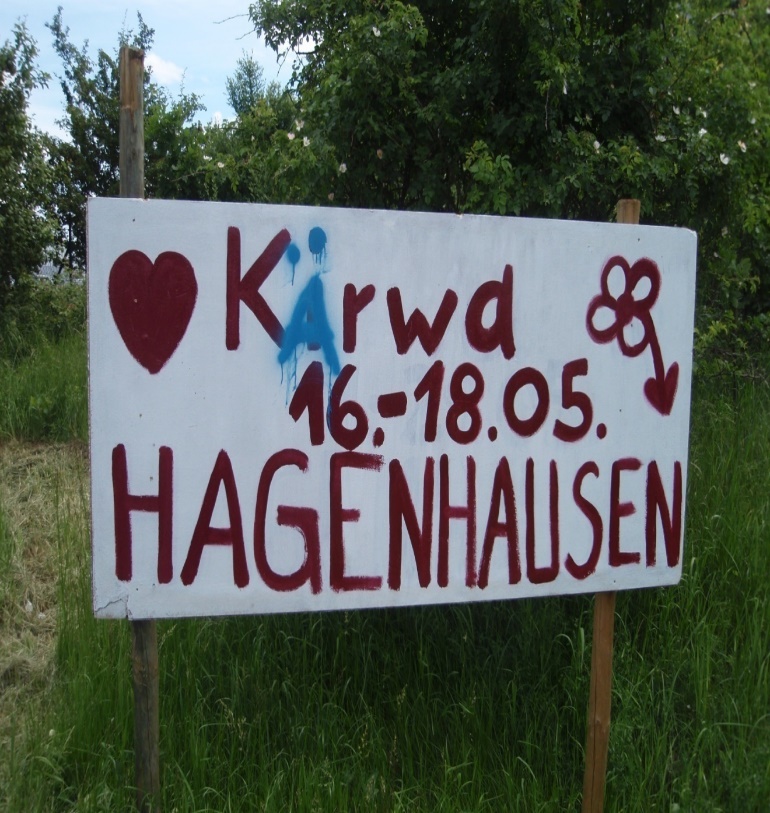 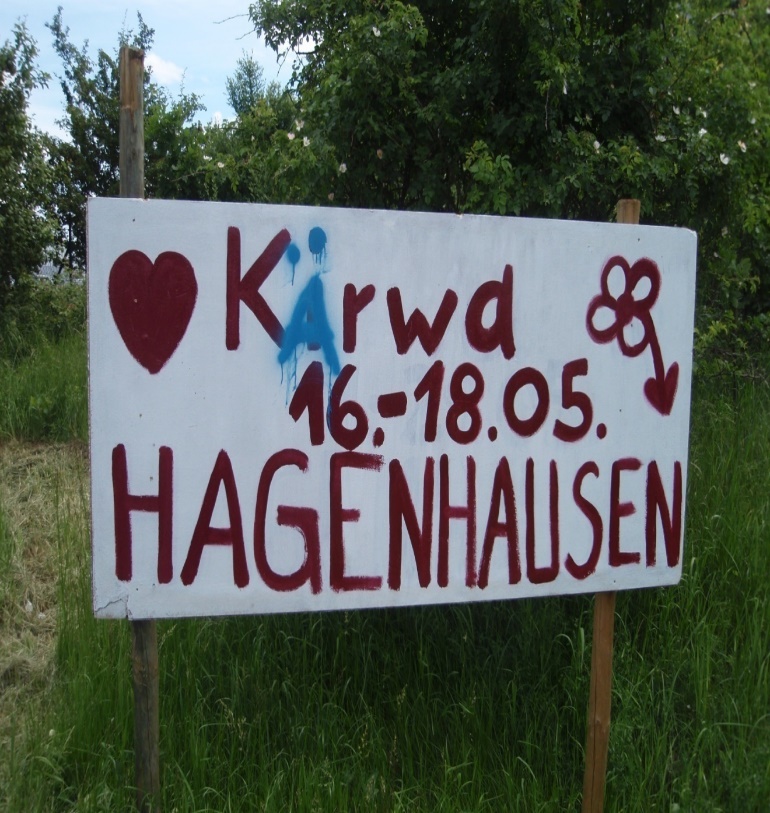 Kirchweih-Schild in Altdorf bei Nürnberg (Foto: Steffen Arzberger, 2009)___________________________________________________________________________________________________________________________________________________________________________________________________________________________________________________________________________________________________________________________________________________________________________________________________________________________________________________________________________________________________________________________________________________________________________________________________________________________Recherchiere, wo Hagenhausen und Altdorf liegen. Trage die Orte an die richtige Stelle in der folgenden Karte ein.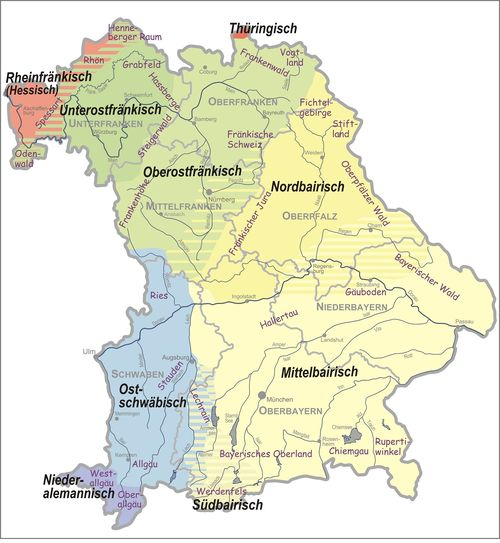 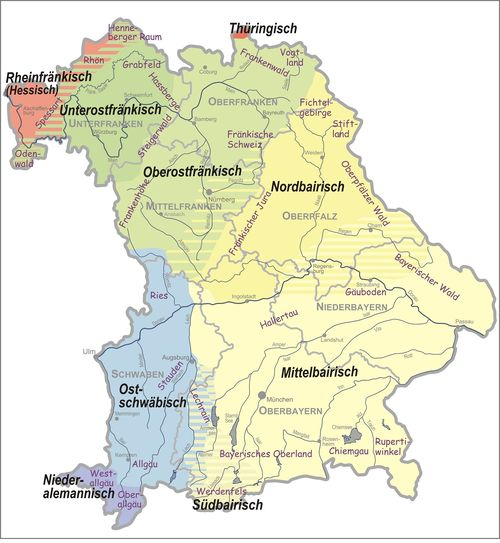 Karte von Werner König und Manfred Renn, unter www.dialekte.schule.bayern.de/dialekteFülle in Deiner Kleingruppe die folgende Tabelle aus.Sprechender Sprachatlas von Bayern
Fokus auf der Grenze der Oberpfalz zu FrankenSprechender Sprachatlas von Bayern
Fokus auf der Grenze der Oberpfalz zu FrankenSprechender Sprachatlas von Bayern
Fokus auf der Grenze der Oberpfalz zu FrankenSprechender Sprachatlas von Bayern
Fokus auf der Grenze der Oberpfalz zu FrankenKarte / ThemaFränkischer Raum(Nord)bairischer RaumGeeignet als Unter-scheidungs-merkmal?Bsp.: „Schnabel“SchnooblSchnooblnein